              К А Р А Р 					            	           Р Е Ш Е Н И ЕОб участии сельского поселения Новозирганский сельсовет муниципального районаХайбуллинский район Республики Башкортостан в проекте реализации Программы поддержки местных инициатив «Обустройство спортивно-игровой  площадки и территории вокруг неё » в д.Илячево муниципального района Хайбуллинский район Республики Башкортостан      На основании Постановления Правительства Республики Башкортостан  от 08.06.2016 года № 230 «О реализации на территории Республики Башкортостан проектов развития общественной инфраструктуры, основанных на местных инициативах», Совет сельского поселения Новозирганский сельсовет муниципального района Хайбуллинский район Республики Башкортостан  р е ш и л :     1. Сельскому поселению Новозирганский сельсовет муниципального района  Хайбуллинский район  Республики Башкортостан принять участие в Программе поддержки местных инициатив в Республике Башкортостан в 2018 году по проекту «Обустройство спортивно-игровой  площадки и территории вокруг неё» в д.Илячево муниципального района Хайбуллинский район Республики Башкортостан     2.   Инициативной группе подготовить и направить необходимый пакет документов для участия в программе поддержки местных инициатив по проекту «Обустройство спортивно-игровой  площадки и территории вокруг неё» в д.Илячево муниципального района Хайбуллинский район Республики Башкортостан      3. Настоящее Решение обнародовать на стенде в здании администрации и официальном сайте сельского поселения Новозирганский сельсовет муниципального района Хайбуллинский район Республики Башкортостан.Глава сельского поселенияНовозирганский сельсоветмуниципального районаХайбуллинский районРеспублики Башкортостан                                                                                            Х.М.Шариповс.Новый Зирган№ Р- 7/78от 27.12.2017 гБашкортостан Республикаһының Хәйбулла районымуниципаль районыныңЯңы Ергән ауыл советыауыл биләмәһе Советы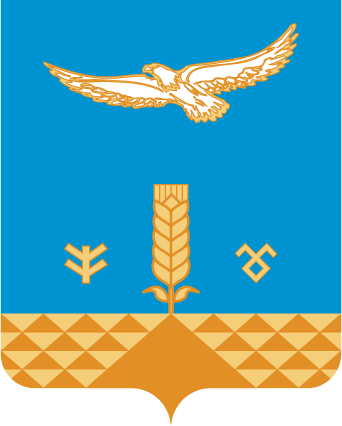 Совет сельского поселения Новозирганский сельсоветмуниципального районаХайбуллинский районРеспублики Башкортостан